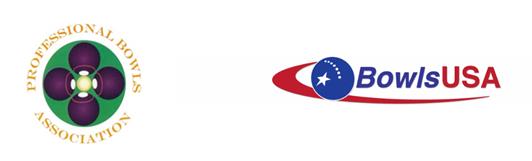 				     August 6, 2018Greetings fellow bowlers:The Professional Bowlers Association (PBA) presents an amazing opportunity to represent the USA without having to be selected by Team USA Selectors.  For all bowlers aspiring to gain International recognition and a chance to play against the World’s best, the PBA provides that rare opportunity.Great news, the PBA is going to be played in Southern California on the finest greens in the country.  The four tournaments are to be played on the brand new carpet greens (that cost over $550,000 to build) located at Laguna Woods.  The greens are spectacular and a delight to play on.For those of you who are not familiar with the PBA, it is an organization that puts on qualifying tournaments in countries around the world.  The winners represent their country at four different tournaments held every year in Europe.  To qualify all you have to do is win one of the four tournaments that will be held July 26th thru July 31, 2019 at Laguna Woods.You can enter one or all four tournaments.  There are three singles and one pairs.  This is open to men and women.  If you are a great lady bowler, get out there and beat the men, make a name for yourself.  Carol Poto did just that and had a nice vacation in Europe as a reward.  If you win the singles (in two of the tournaments) there is money paid to you when you complete your match in Europe, win or lose (about $750).  These days that will cover round trip air fair to London.I have had the good fortune to play in Wales, Scotland & twice in England in the PBA and I can tell you it is an exciting adventure.  If you win the Potters Singles or Pairs you get to stay at a 5 Star Resort, that provides great food and first class entertainment every evening (room, food & entertainment free while your playing).   You also get a shot at beating one of the top 16 players in the World and in the process gain World Ranking.  In fact by just winning in the USA you usually gain World ranking.Frank Souza is the head of the PBA in the USA and he has dedicated himself over 20 years to making the tournaments successful and fun.   Frank has enjoyed the honor of playing overseas in the PBA, represented our country 33 times, of which 12 were personal invitations.   He has dedicated himself to giving USA bowlers the opportunity to experience the challenge and adventure that goes with winning in the USA and getting to play in a World Championship. The way Frank runs the tournaments we are usually able to complete one tournament a day, so the action is quick and exciting.  If you win anyone of the tournaments you get to go overseas and play in the World Championships.Please join the PBA in 2018 NOW so that we can properly have in place everything we need for the tournaments in 2019.  You join by simply contacting Frank Souza at frslb1up@cox.net, or calling him at 1 (623) 388-6160 or filling out the attached application and sending it to Frank.  The fee for new members to join is $200, but that covers your entry in all four tournaments.  For returning members the renewal fees are only $110.  Early sign up is very much appreciated.  Frank has to report to the World organization, which requires a certain amount of players in order for the tournaments to go forward.  The PBA is a little different than our local tournaments where you put your entry in a month before the tournament, early sign up is required and very much appreciated by Frank and the PBA.  Unfortunately last year people waited until the last minute and as a result the tournaments could not be held.  We don’t want to repeat that mistake and need your help by signing up now so Frank can report to the World Organization that we have the requisite number of players to hold the tournamentsThe PBA is a rare opportunity to compete against other great bowlers, to win and represent your country overseas.  Don’t miss out sign up today, so as to assure your spot and help us by making sure we have the required number of members to put on the tournaments.All you have to do is fill out the application and send a check made payable to Frank Souza.  Frank’s address for sending in membership requests is 10343 W. Bayside Rd. Sun City AZ 85351; or as stated email Frank or give him a call for any questions you might have.Supporting the PBA, not only is a great opportunity for competitive minded bowlers, but also helps bowls in general in the USA.  It is important that we fully support those institutions that help us increase awareness of bowls.Oh yes, by the way, if you would like to see the World Bowls Tour and the World Bowls Indoor Championships in action, just go on You Tube to watch the excitement.  Many of the games are televised on You Tube.  Here’s a link to a great game where Neil Furman beat one of the top 16 in the World.  With some luck maybe we will be watching you on You Tube.  https://www.youtube.com/watch?v=FxfNhll12mA.  Looking forward to seeing you at the PBA Qualifiers and I thank you for supporting Bowls in the USA and the PBA.Feel free to call Frank or me with any questions.  My number is 310-780-6927.Cheers!Phil Dunn President SWLBA  PROFESSIONAL BOWLS ASSOCIATIONMEMBERSHIP APPLICATION FORMI, _____________________________ wish to apply for ordinary membership of the Professional Bowls Association and agree to abide by the Association’s rules and regulations. I understand that I will receive news bulletins from the PBA, and will be eligible to enter qualifying events arranged by the PBA and WBT.I enclosed my check for US$200.00 of which $90.00 represents joining fees and $110.00 for annual subscription. I understand these monies will be returned should my application for membership be turned down.Please complete this application form in ink using block letters and return with your check/money order payable to “Frank Souza” and mail to: Frank Souza, US PBA Representative, 10343 W. Bayside Rd., Sun City, AZ 85351-2725Full Name: ____________________________________ Date of Birth ___________________Address: ______________________________________ Place of Birth _______________________________________________________________ Occupation __________________________________________________________________ Telephone ___________________________________________________________________ Business Tel. ____________________Postal/Zip Code _______________________________ Fax: ___________________________  EMail______________________________________________________________________Outdoor Club _________________________ Indoor Club _____________________________Representative Honors (Event and the year)_________________________________________________________________________________________________________________________________________________________________________________________________________________________________________________________________________________________________________________________________________________________________________________________________Bowling Achievements (Country, National, and International Events with years:_______________________________________________________________________________________________________________________________________________________________________________________________________________________________________